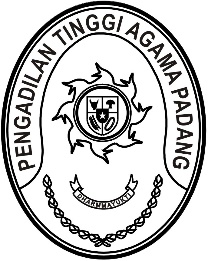 Nomor     	: W3-A/ /HM.02/2/2023	 Februari 2023Lampiran	: satu berkasPerihal	:	Permohonan persetujuan	   pemusnahan arsipKepada Yth.Sekretaris Mahkamah Agung RIdi Jalan Medan Merdeka Utara No 9-13Jakarta PusatAssalamu’alaikum Warahmatullahi Wabarakatuh.Kami laporkan dengan hormat bahwa bahwa pada tahun ini kami akan melakukan pemusnahan arsip yang berdasarkan Jadwal Retensi Arsip (JRA) Arsip Keuangan, Kepegawaian, dan Retensi Arsip Non Keuangan dan Non Kepegawaian Mahkamah Agung RI (Keputusan KMA nomor 11/KMA/SK/I/2015)  dan berdasarkan pertimbangan Panitia Penilai Arsip sebagaimana terlampir sudah memenuhi persyaratan untuk dimusnahkan.Sehubungan dengan Peraturan Kepala ANRI Nomor 9 tahun 2017 tentang Pedoman Penyusutan Arsip, bersama ini kami sampaikan daftar  arsip yang akan dimusnahkan di Pengadilan Tinggi Agama Padang sebagaimana dimaksud.Demikian untuk menjadi perhatian, kami ucapkan terima kasih.Wassalam,Ketua Pengadilan Tinggi Agama PadangPELMIZAR